Вымышленное животноеЧасто техники для развития креативности напоминают детские игры и задания. Это неспроста, ведь люди с самого рождения наделены творческим потенциалом, который у большинства не реализован. Дети еще не привыкли мыслить шаблонно, поэтому действуют интуитивно, полагаются на  ощущения. Это врожденная способность у большинства взрослых стерлась.Для ее «оживления» можно воспользоваться упражнением «вымышленные животные». Нужно вооружиться фломастерами и чистым альбомным листом. Далее необходимо изобразить несуществующего зверя, птичку или рыбку придумать название, и описать его.50 вариантовЗадание заключается в том, чтобы придумать 50 нестандартных способов применения обычного предмета. Так, пустую консервную банку можно использовать:для хранения продуктов;в качестве меры объема;для выращивания цветов;как подслушивающее устройство;для изготовления поделки.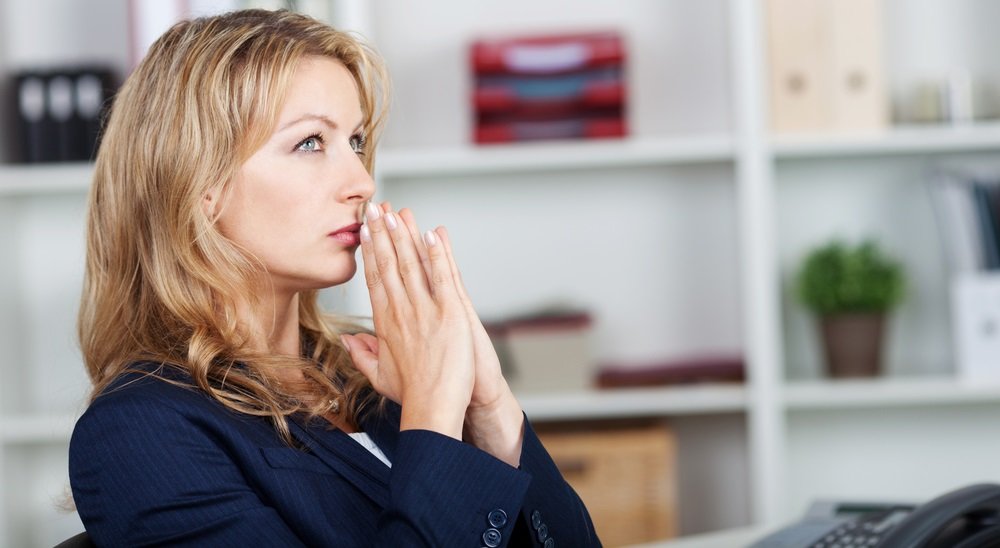 Оригинальное названиеЭто задание хорошо выполнять в паре с ребенком. Придумайте новое название привычным вещам. Так, лимон может стать цитрусином, стол – обедником, а форточка – окнушкой. Не ограничивайте себя, проявите фантазию.Письменные пятиминуткиТворческое мышление можно развить, выделяя ежедневно несколько минут для выполнения письменных заданий. Их можно придумывать самостоятельно, а можно взять из предложенного списка:опишите свою любимую игрушку, используя примерно 100 слов;придумайте рассказ о пустой бутылке;напишите монолог от лица бабочки, которая недавно была гусеницей;составьте список 15 причин для развития креативного мышления;сочините рассказ, используя слова: «ветер», «книга», «небоскреб».назовите 7 обстоятельств, из-за которых будет стыдно фотографу;подготовьте инструкцию, как научить ребенка убирать за собой посуду.Рисунок обоими рукамиВключить оба полушария в работу можно, используя простое упражнение. Для его выполнения необходимо взять по фломастеру в левую и правую руку и приступить к рисованию. Важно сосредоточиться на том, чтобы рисунки зеркально отображали друг друга.